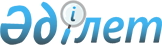 Үгіттік баспа материалдарын орналастыру үшін орындарды белгілеу және кандидаттарға сайлаушылармен кездесуі үшін үй-жайлар беру туралы
					
			Күшін жойған
			
			
		
					Ақмола облысы Бұланды ауданы әкімдігінің 2019 жылғы 30 мамырдағы № А-06/155 қаулысы. Ақмола облысының Әділет департаментінде 2019 жылғы 3 маусымда № 7218 болып тіркелді. Күші жойылды - Ақмола облысы Бұланды ауданы әкімдігінің 2021 жылғы 10 наурыздағы № А-03/59 қаулысымен
      Ескерту. Күші жойылды - Ақмола облысы Бұланды ауданы әкімдігінің 10.03.2021 № А-03/59 (ресми жарияланған күнінен бастап қолданысқа енгізіледі) қаулысымен.
      "Қазақстан Республикасындағы сайлау туралы" Қазақстан Республикасының 1995 жылғы 28 қыркүйектегі Конституциялық Занына, "Қазақстан Республикасындағы жергілікті мемлекеттік басқару және өзін-өзі басқару туралы" Қазақстан Республикасының 2001 жылғы 23 қаңтардағы Заңына сәйкес, Бұланды ауданының әкімдігі ҚАУЛЫ ЕТЕДІ:
      1. Осы қаулының 1-қосымшасына сәйкес Бұланды аудандық аумақтық сайлау комиссиясымен бірлесіп, үгіттік баспа материалдарды орналастыру үшін орындар белгіленсін.
      2. Осы қаулының 2-қосымшасына сәйкес кандидаттарға сайлаушылармен кездесуі үшін шарттық негізде үй-жайлар берілсін.
      3. Бұланды ауданы әкімдігінің "Үгіттік баспа материалдарды орналастыру үшін орындарды белгілеу және кандидаттарға сайлаушылармен кездесуі үшін үй-жайлар беру туралы" 2011 жылғы 21 ақпандағы № А-02/34 (Нормативтік құқықтық актілерді мемлекеттік тіркеу тізілімінде № 1-7-129 тіркелген, 2011 жылғы 01 наурызда "Бұланды таңы" және "Вести Бұланды жаршысы" аудандық газеттерінде жарияланған) қаулысының күші жойылды деп танылсын.
      4. Осы қаулының орындалуын бақылау Бұланды ауданы әкімі аппаратының басшысы Қ.А. Саршаевқа жүктелсін.
      5. Осы қаулы Ақмола облысының Әділет департаментінде мемлекеттік тіркелген күнінен бастап күшіне енеді және ресми жарияланған күнінен бастап қолданысқа енгізіледі.
      "КЕЛІСІЛДІ" Үгіттік баспа материалдарын орналастыру үшін орындар Кандидаттарға сайлаушылармен кездесуі үшін шарттық негізде берілетін үй-жайлар
					© 2012. Қазақстан Республикасы Әділет министрлігінің «Қазақстан Республикасының Заңнама және құқықтық ақпарат институты» ШЖҚ РМК
				
      Аудан әкімі

Т.Ерсейітов

      Бұланды аудандық аумақтық сайлау
комиссиясы
Бұланды ауданы әкімдігінің
2019 жылғы 30 мамырдағы
№ А-06/155 қаулысына
1- қосымша
№
Елді мекеннің атауы
Үгіттік баспа материалдарын орналастыру үшін орындар
1.
Макинск қаласы 
Сәкен Сейфуллин көшесі, 36, Бұланды ауданының мәдениет және тілдерді дамыту бөлімінің жанындағы "Бұланды аудандық Мәдениет үйі" мемлекеттік коммуналдық қазыналық кәсіпорны ғимаратының жанындағы стенд
2.
Макинск қаласы 
Михаил Яглинский көшесі, 19, Бұланды ауданы әкімдігінің "Балуан Шолақ атындағы мектеп-лицей" коммуналдық мемлекеттік мекемесі ғимаратының жанындағы стенд
3.
Макинск қаласы 
Парковая көшесі, 2, Ақмола облысы дене шынықтыру және спорт басқармасының "Мамандандырылған Бұланды балалар мен жасөспірімдер спорт мектебі" коммуналдық мемлекеттік мекемесі ғимаратының жанындағы стенд
4.
Макинск қаласы 
Мир көшесі, 13, Бұланды ауданы әкімдігінің "Макинск қаласының мектеп-гимназиясы" коммуналдық мемлекеттік мекемесі ғимаратының жанындағы стенд
5.
Макинск қаласы 
Мұхтар Әуезов көшесі, 39, Бұланды ауданы әкімдігінің "Макинск № 3 орта мектебі" коммуналдық мемлекеттік мекемесі ғимаратының жанындағы стенд
6.
Макинск қаласы 
Балуан Шолақ атындағы көшесі, 30, Бұланды ауданы білім беру бөлімінің "Макинск балалар музыкалық мектебі" мемлекеттік коммуналдық қазыналық кәсіпорны ғимаратының жанындағы стенд
7.
Макинск қаласы 
Иван Скуридин көшесі, 62 A, Бұланды ауданы әкімдігінің "Макинск № 5 орта мектебі" коммуналдық мемлекеттік мекемесі ғимаратының жанындағы стенд
8.
Макинск қаласы 
Карьерная көшесі, 10 А, Бұланды ауданы білім беру бөлімінің "Айгөлек бөбекжай-балабақшасы" мемлекеттік коммуналдық қазыналық кәсіпорны ғимаратының жанындағы стенд
9.
Вознесенка ауылы 
Комсомольская көшесі, 24, Бұланды ауданы әкімдігінің "Вознесенка орта мектебі" коммуналдық мемлекеттік мекемесі ғимаратының жанындағы стенд
10.
Тастыөзек ауылы 
Достық көшесі, 44, Бұланды ауданы білім беру бөлімінің "Тастыөзек негізгі мектебі" коммуналдық мемлекеттік мекемесі ғимаратының жанындағы стенд
11.
Аққайың ауылы 
Школьная көшесі, 17 А, Бұланды ауданы білім беру бөлімінің "Аққайың негізгі мектебі" коммуналдық мемлекеттік мекемесі ғимаратының жанындағы стенд
12.
Купчановка ауылы 
Школьная көшесі, 12, Ақмола облысы жұмыспен қамтуды және әлеуметтік бағдарламаларды үйлестіру басқармасының "Бұланды ауданы, Купчановка ауылы, арнайы әлеуметтік қызметтер көрсету орталығы" коммуналдық мемлекеттік мекемесі ғимаратының жанындағы стенд
13.
Қараөзек ауылы 
Шоқан Уәлиханов көшесі, 27, Бұланды ауданы әкімдігінің "Қараөзек орта мектебі" коммуналдық мемлекеттік мекемесі ғимаратының жанындағы стенд
14.
Байсуат ауылы 
Абай Құнанбаев көшесі, 19, Бұланды ауданы білім беру бөлімінің "Байсуат бастауыш мектебі" коммуналдық мемлекеттік мекемесі ғимаратының жанындағы стенд
15.
Алтынды ауылы 
Тұрсынбек Кәкішев көшесі, 3, Бұланды ауданы әкімдігінің "Тұрсынбек Кәкішев атындағы Алтынды орта мектебі" коммуналдық мемлекеттік мекемесі ғимаратының жанындағы стенд
16.
Боярка ауылы 
Приозерная көшесі, 50, Бұланды ауданы білім беру бөлімінің "Боярка бастауыш мектебі" коммуналдық мемлекеттік мекемесі ғимаратының жанындағы стенд
17.
Алакөл ауылы 
Молодежная көшесі, 6, Бұланды ауданы білім беру бөлімінің "Алакөл негізгі мектебі" коммуналдық мемлекеттік мекемесі ғимаратының жанындағы стенд
18.
Елтай ауылы 
Ұялы көшесі, 6 А, Бұланды ауданы білім беру бөлімінің "Елтай № 1 бастауыш мектебі" коммуналдық мемлекеттік мекемесі ғимаратының жанындағы стенд
19.
Жаңаталап ауылы 
Ақбұлақ көшесі, 12, Бұланды ауданы білім беру бөлімінің "Жаңаталап бастауыш мектебі" коммуналдық мемлекеттік мекемесі ғимаратының жанындағы стенд
20.
Тоқтамыс ауылы 
Садовая көшесі, 10, Бұланды ауданы әкімдігінің "Тоқтамыс орта мектебі" коммуналдық мемлекеттік мекемесі ғимаратының жанындағы стенд
21.
Иванковка ауылы 
Степная көшесі, 12, Бұланды ауданы білім беру бөлімінің "Иванковка негізгі мектебі" коммуналдық мемлекеттік мекемесі ғимаратының жанындағы стенд
22.
Новокиевка ауылы 
Школьная көшесі, 11, Бұланды ауданы білім беру бөлімінің "Новокиевская бастауыш мектебі" коммуналдық мемлекеттік мекемесі ғимаратының жанындағы стенд
23.
Гордеевка ауылы 
Центральная көшесі, 24, Бұланды ауданы білім беру бөлімінің "Гордеевка негізгі мектебі" коммуналдық мемлекеттік мекемесі ғимаратының жанындағы стенд
24.
Журавлевка ауылы 
Киров көшесі, 43, Бұланды ауданы әкімдігінің "Журавлевка орта мектебі" коммуналдық мемлекеттік мекемесі ғимаратының жанындағы стенд
25.
Воробьевка ауылы 
Ялань көшесі, 1, Бұланды ауданы білім беру бөлімінің "Воробьевка негізгі мектебі" коммуналдық мемлекеттік мекемесі ғимаратының жанындағы стенд
26.
Ярославка ауылы 
Школьная көшесі, 11, "Бұланды ауданының мәдениет және тілдерді дамыту бөлімі" мемлекеттік мекемесінің жанындағы Ярославка ауылының клубы ғимаратының жанындағы стенд
27.
Новодонецк ауылы
Новая көшесі, 17, Бұланды ауданы әкімдігінің "Новодонецк негізгі мектебі" коммуналдық мемлекеттік мекемесі ғимаратының жанындағы стенд
28.
Айнакөл ауылы
Жеңіс көшесі, 6, Бұланды ауданы әкімдігінің "Айнакөл орта мектебі" коммуналдық мемлекеттік мекемесі ғимаратының жанындағы стенд
29.
Шұбарағаш ауылы
Абылайхан көшесі, 20, Бұланды ауданы әкімдігінің "Шұбарағаш орта мектебі" коммуналдық мемлекеттік мекемесі ғимаратының жанындағы стенд
30.
Отрадный ауылы
Школьная көшесі, 4, Бұланды ауданы әкімдігінің "Отрадный орта мектебі" коммуналдық мемлекеттік мекемесі ғимаратының жанындағы стенд
31.
Партизанка ауылы
Мәншүк Мәметова атындағы көшесі, 13 А, Бұланды ауданы әкімдігінің "Партизан орта мектебі" коммуналдық мемлекеттік мекемесі ғимаратының жанындағы стенд
32.
Капитоновка ауылы
Первомайская көшесі, 6, "Бұланды ауданының мәдениет және тілдерді дамыту бөлімі" мемлекеттік мекемесінің жанындағы Капитоновка ауылдық Мәдениет үйі ғимаратының жанындағы стенд
33.
Никольск ауылы
Советская көшесі, 5 А, Бұланды ауданы әкімдігінің "Елтай орта мектебі" коммуналдық мемлекеттік мекемесі ғимаратының жанындағы стенд
34.
Новобратск ауылы
Школьная көшесі, 2, Бұланды ауданы әкімдігінің "Новобратск орта мектебі" коммуналдық мемлекеттік мекемесі ғимаратының жанындағы стенд
35.
Буденовка ауылы
Школьная көшесі, 31, Бұланды ауданы білім беру бөлімінің "Буденовка бастауыш мектебі" коммуналдық мемлекеттік мекемесі ғимаратының жанындағы стенд
36.
Красносельское ауылы
Центральная көшесі, 9, Бұланды ауданы білім беру бөлімінің "Красносельск бастауыш мектебі" коммуналдық мемлекеттік мекемесі ғимаратының жанындағы стендБұланды ауданы әкімдігінің
2019 жылғы 30 мамырдағы
№ А-06/155 қаулысына
2 - қосымша
№
Елді мекеннің атауы
Кандидаттарға сайлаушылармен кездесуі үшін шарттық негізде берілетін үй-жайлар
1.
Макинск қаласы
Сәкен Сейфуллин көшесі, 36, Бұланды ауданының мәдениет және тілдерді дамыту бөлімінің жанындағы "Бұланды аудандық Мәдениет үйі" мемлекеттік коммуналдық қазыналық кәсіпорнының ғимараты
2.
Вознесенка ауылы
Комсомольская көшесі, 24, Бұланды ауданы әкімдігінің "Вознесенка орта мектебі" коммуналдық мемлекеттік мекемесінің мәжіліс залы
3.
Тастыөзек ауылы
Достық көшесі, 44, Бұланды ауданы білім беру бөлімінің "Тастыөзек негізгі мектебі" коммуналдық мемлекеттік мекемесінің мәжіліс залы
4.
Аққайың ауылы
Школьная көшесі, 17 А, Бұланды ауданы білім беру бөлімінің "Аққайың негізгі мектебі" коммуналдық мемлекеттік мекемесінің мәжіліс залы
5.
Купчановка ауылы
Школьная көшесі, 12, Ақмола облысы жұмыспен қамтуды және әлеуметтік бағдарламаларды үйлестіру басқармасының "Бұланды ауданы, Купчановка ауылы, арнайы әлеуметтік қызметтер көрсету орталығы" коммуналдық мемлекеттік мекемесінің мәжіліс залы
6.
Қараөзек ауылы
Шоқан Уәлиханов көшесі, 27, Бұланды ауданы әкімдігінің "Қараөзек орта мектебі" коммуналдық мемлекеттік мекемесінің мәжіліс залы
7.
Байсуат ауылы
Абай Құнанбаев көшесі, 19, Бұланды ауданы білім беру бөлімінің "Байсуат бастауыш мектебі" коммуналдық мемлекеттік мекемесінің мәжіліс залы
8.
Алтынды ауылы
Тұрсынбек Кәкішев көшесі, 3, Бұланды ауданы әкімдігінің "Тұрсынбек Кәкішев атындағы Алтынды орта мектебі" коммуналдық мемлекеттік мекемесінің мәжіліс залы
9.
Боярка ауылы
Приозерная көшесі, 50, Бұланды ауданы білім беру бөлімінің "Боярка бастауыш мектебі" коммуналдық мемлекеттік мекемесінің мәжіліс залы
10.
Алакөл ауылы
Молодежная көшесі, 6, Бұланды ауданы білім беру бөлімінің "Алакөл негізгі мектебі" коммуналдық мемлекеттік мекемесінің мәжіліс залы
11.
Елтай ауылы
Елтай ауылы, Ұялы көшесі, 6 А, Бұланды ауданы білім беру бөлімінің "Елтай № 1 бастауыш мектебі" коммуналдық мемлекеттік мекемесінің мәжіліс залы
12.
Жаңаталап ауылы
Ақбұлақ көшесі, 12, Бұланды ауданы білім беру бөлімінің "Жаңаталап бастауыш мектебі" коммуналдық мемлекеттік мекемесінің мәжіліс залы
13.
Тоқтамыс ауылы
Садовая көшесі, 10, Бұланды ауданы әкімдігінің "Тоқтамыс орта мектебі" коммуналдық мемлекеттік мекемесінің мәжіліс залы
14.
Иванковка ауылы
Степная көшесі, 12, Бұланды ауданы білім беру бөлімінің "Иванковка негізгі мектебі" коммуналдық мемлекеттік мекемесінің мәжіліс залы
15.
Новокиевка ауылы
Школьная көшесі, 11, Бұланды ауданы білім беру бөлімінің "Новокиевская бастауыш мектебі" коммуналдық мемлекеттік мекемесінің мәжіліс залы
16.
Гордеевка ауылы
Центральная көшесі, 24, Бұланды ауданы білім беру бөлімінің "Гордеевка негізгі мектебі" коммуналдық мемлекеттік мекемесінің мәжіліс залы
17.
Журавлевка ауылы
Киров көшесі, 43, Бұланды ауданы әкімдігінің "Журавлевка орта мектебі" коммуналдық мемлекеттік мекемесінің мәжіліс залы
18.
Воробьевка ауылы
Ялань көшесі, 1, Бұланды ауданы білім беру бөлімінің "Воробьевка негізгі мектебі" коммуналдық мемлекеттік мекемесінің мәжіліс залы
19.
Ярославка ауылы
Школьная көшесі, 11, "Бұланды ауданының мәдениет және тілдерді дамыту бөлімі" мемлекеттік мекемесінің жанындағы Ярославка ауылы клубының ғимараты
20.
Новодонецк ауылы
Новая көшесі, 17, Бұланды ауданы әкімдігінің "Новодонецк негізгі мектебі" коммуналдық мемлекеттік мекемесінің мәжіліс залы
21.
Айнакөл ауылы
Жеңіс көшесі, 6, Бұланды ауданы әкімдігінің "Айнакөл орта мектебі" коммуналдық мемлекеттік мекемесінің мәжіліс залы
22.
Шұбарағаш ауылы
Абылайхан көшесі, 20, Бұланды ауданы әкімдігінің "Шұбарағаш орта мектебі" коммуналдық мемлекеттік мекемесінің мәжіліс залы
23.
Отрадный ауылы
Школьная көшесі, 4, Бұланды ауданы әкімдігінің "Отрадный орта мектебі" коммуналдық мемлекеттік мекемесінің мәжіліс залы
24.
Партизанка ауылы
Мәншүк Мәметова атындағы көшесі, 13 А, Бұланды ауданы әкімдігінің "Партизан орта мектебі" коммуналдық мемлекеттік мекемесінің мәжіліс залы
25.
Капитоновка ауылы
Первомайская көшесі, 6, "Бұланды ауданының мәдениет және тілдерді дамыту бөлімі" мемлекеттік мекемесінің жанындағы Капитоновка ауылдық Мәдениет үйінің ғимараты
26.
Никольск ауылы
Советская көшесі, 5 А, Бұланды ауданы әкімдігінің "Елтай орта мектебі" коммуналдық мемлекеттік мекемесінің мәжіліс залы
27.
Новобратск ауылы
Шоқан Уәлиханов көшесі, 1, Бұланды ауданы әкімдігінің "Новобратск орта мектебі" коммуналдық мемлекеттік мекемесінің мәжіліс залы
28.
Буденовка ауылы
Школьная көшесі, 31, Бұланды ауданы білім беру бөлімінің "Буденовка бастауыш мектебі" коммуналдық мемлекеттік мекемесінің мәжіліс залы
29.
Красносельское ауылы
Центральная көшесі, 9, Бұланды ауданы білім беру бөлімінің "Красносельск бастауыш мектебі" коммуналдық мемлекеттік мекемесінің мәжіліс залы